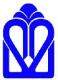 دانشگاه علوم پزشگی گلستاندانشکده پرستاری و مامایی بویه گلستانکارشناس امور پژوهشیشرح وظایف:بررسی مقدماتی و اظهارنظر درباره طرحهاي پژوهشیجمعآوري اطلاعات لازم در زمینه کلیه نیازها و طرحهاي پژوهشی و بررسی و تنظیم اطلاعاتتهیه گزارش در مورد امور تحقیقاتی دانشگاهها و موسسات پژوهشی و افراد و پیشرفت برنامه هاي تحقیقاتی آنان.ارزشیابی فعالیتهاي پژوهشی و محققین و کوشش جهت رفع مشکلات و موانع کار و تهیه گزارشات لازم در این زمینه.پیگیري اجراي طرحهاي پژوهشی و تهیه گزارشات لازم در مورد پیشرفت و یا عدم پیشرفت طرحهاي مزبور جهت اتخاذ تصمیم لازم.بررسی و اظهارنظر در مورد ادامه فعالیت موسسات پژوهشی و محققینی که طرحهاي پژوهشی را انجام  می دهند، با توجه به گزارشات فرستاده شده از لحاظ پیشرفت برنامه ها اعم از کیفی و یا کمی.